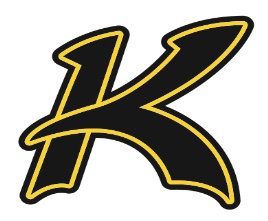 Kress Kangaroo’s2020 Varsity Baseball ScheduleDate				Opponent			Location			TimeFebruary 11th 			Spring lake-Earth		Kress			4:00 pm (scrimmage)February 18th 			Spring lake-Earth		SLE			5:00 pmFebruary 25th 			Lockney			Lockney		4:30 pmFebruary 27th- February 29th  	SLE Tournament		SLE			TBAMarch 5th- March 7th 		Crosbyton Tournament	Crosbyton		TBAMarch 13th			March 20th 			*Clarendon			Clarendon		 March 27th  			*Nazareth			Kress		March 31st  			*Memphis			Memphis			April 3rd   			*Claude			Claude	 	 April 7th  			*Shamrock			Kress		 	April 10th 	 		*Valley			Valley			 April 14th    			*Nazareth			Nazareth		 April 17th 			*Wellington			Kress		 April 21st 			*Claude			Kress			 April 24th  			*Shamrock			Shamrock 		April 28th  			*Valley			Kress			*District game								Head Coach: Shawn Langston				Principal: Phil Zolman	AD: Mark Earhart						Superintendent: Leah Zeigler